ŞİRKET PROFİLİ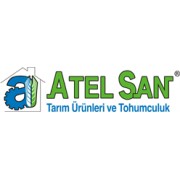 Şirket Logosu	: Firma Adı	: Atelsan Tarım Ürünleri  Hayvancılık  İnşaat Makine  Petrol Ürünleri  Sanayi  Ve Ticaret  Limited  Şirketi.Adres		:Büyükkayacık Mahallesi  3.Organize Sanayi Bölgesi T. Ziyaettin Caddesi 7. Sokak No:27  Selçuklu/KONYA Telefon		:+90 332 239 13 23Faks		:+90 332 239 13 24E-mail		:info@atelsantohum.comWeb sitesi	:www.generaltohum.com1.KİMLİĞİMİZŞirketimiz 1986 yılında Konya’da kurulmuş olup öncelikli olarak Tohumculuk olmak üzere Petrol Ürünleri , İnşaat, Lojistik ve Gıda sektörlerin de faaliyet göstermektedir.2011 Yılı genel kurur kararı ile Şirketimizin genel sorumlusu Mahmut Sami KAYACIK ‘dır.Şirketimiz aile şirketi olup  Hukuki statüsü limitet şirketidir. İşyerimizde idari personel   5 , üretim bölümünde 9 kişi olmak üzere 14 kişi çalışmaktadır.( geçici işçiler , sezonluk çalışabilmektedirler. ) Fabrikamız 10.000 m² yerleşkede 7.000 m² kapalı ve toplam 10.000 ton kapasitede  çelik siloya sahibiz.2.YAPTIĞIMIZ İŞŞirketimiz  İmalatçı konumundadır, şirketimiz kendi arazisi olan 5.000 dekar arazide, kiralama modeli ile  ve sözleşmeli üretim modeli ile  sertifikalı tohumluk üretimi yapmaktadır.3.GELECEĞİMİZŞirketimiz şuan KONYA 3. ORGANİZE SANAYİ BÖLGESİNDE bulunmaktadır, Yeni kurulacak olan KONYA 4. ORGANİZE SANAYİ BÖLGESİNDEN 40.000 m² lik yer tahsisi için başvuru yapmış bulunmaktayız.4.SERTİFİKALAR VS.TSE – ISO EN 9001 – 2008 KALİTE YÖNETİM SİSTEMİ SERTİFALI OLARAK ÜRETİM YAPMAKTAYIZ.EKİLİ ARAZİLERİMİZDE GLOBAL GAP (İYİ TARIM UYGULAMALARI) UYGULANMATADIR VE SERTİFİKALIDIR. 